Семинар учителей родного языка и литературы. МР «Дербентский район»  Учение – это лишь один из лепестков того цветка, который называется воспитанием  в широком смысле этого понятия. В воспитании нет главного и второстепенного, как нет главного лепестка среди многих лепестков, создающих красоту цветка.                                                                                              В. Сухомлинский           «Одаренность человека – это маленький росточек, едва проклюнувшийся из земли и требующий к себе огромного внимания. Необходимо холить и лелеять, ухаживать за ним, сделать все необходимое, чтобы он вырос и дал обильный плод.                                     В. Сухомлинский           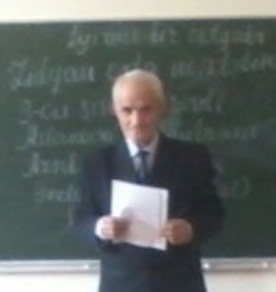 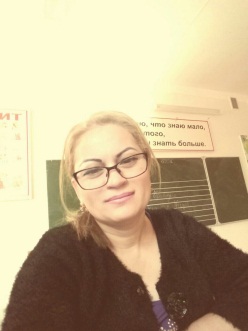 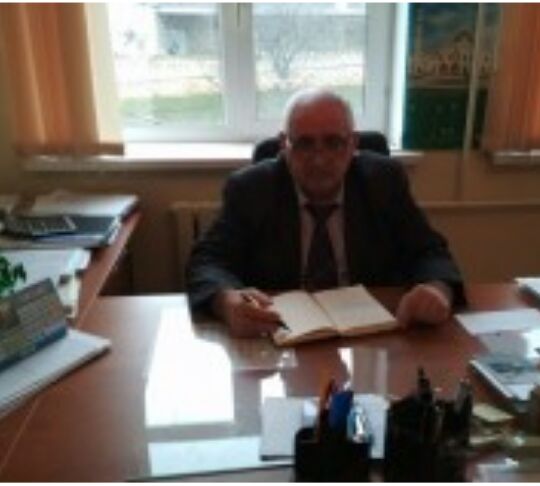 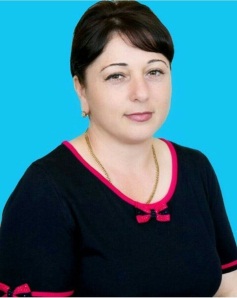 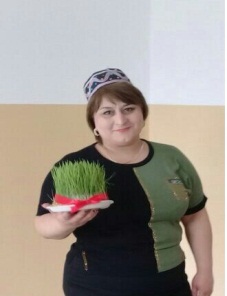 Школа-это мастерская, где формируется мысль подрастающего поколения, надо крепко держать ее в руках, если не хочешь выпустить из рук будущее.Барбюс А.Всякая школа славна не числом, а славою своих учеников                                                    И. Пифагор.Семинар учителей родного ( азерб) языка начальных классов МР «Дербентский район»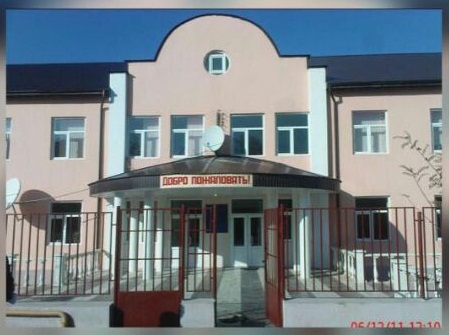 Тема семинара:
 «Роль родного языка в духовно- нравственном развитии ребенка в свете требований ФГОС в начальных классах.»Дата проведения: 27.04.2018.Место проведения: МКОУ «Зидьянская СОШ им.Курбанова С.Д. с.Зидьян-КазмалярДуховно-нравственное воспитание подрастающего поколения - важнейшая задача школы, поставленная в новом Федеральном государственном образовательном стандарте.Задача духовно-нравственного воспитания состоит в том, чтобы социально необходимые требования общества педагоги воплотили во внутренние стимулы личности каждого ребёнка, такие как долг, честь, совесть, достоинствоПовестка дня.1.Регистрация участников семинара с 8.00 до 8.50 мин.2- урок. 8:55– 9:40. Урок родной литературы в3 классе  на тему :«Мама».Зубаилова Э.Д. 3- урок .9:50 – 10:35 Урок родного языка в 1 классе на тему :  « Наша Родина » Мамедова Т.А.                    3- урок. 9:50 – 10:35 Урок родного языка в 4классе на тему : «Глагол»             Зубаилова Э.Д.4- урок 10:55 – 11:40 .Внеклассное мероприятие:«Минута поэзии  по творчеству  Н.Агасиева» - Мурадова  М.Б.                 круглый стол1.Приветственное слово директора школы Абдуллаева  М.Г.2.Выступление представителя РУО  Алиевой Т.М. 3.Доклад  Заслуженного  учителя РД Джамиева Р.А.